SYLLABUS: < knowledge management  >Course OverviewProviding knowledge for students about the most important vocabulary for this subject as it is a vital subject in light of important technological developmentsGoals and ObjectivesTextbook and Readings  [1] Knowledge Management / Nasser Mohammed Jaradat, Ahmed Ismail Al-Maani and Asma Rashid Al-Saleh Course assessmentsThe course grade ( 50 ) will be based on the following elements: COURSE DESCRIPTION AND ASSIGNMENT SCHEDULEThis 3. -credit hour course is 15 weeks long. You should invest NO. hours every week in this course. مفردات المنهج : < إدارة المعرفة   >	Ministry of Higher Education and Scientific Research  Republic of IraqMinistry of Higher Education and Scientific Research  Republic of IraqMinistry of Higher Education and Scientific Research  Republic of Iraq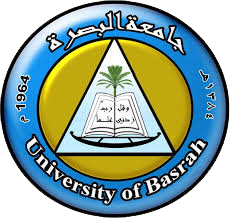     University: University Of Basrah    University: University Of Basrah    University: University Of Basrah    College:     Administration and Economics    College:     Administration and Economics    College:     Administration and Economics    Department : Business Administration    Department : Business Administration    Department : Business Administration         Year : 2021-2022         Year : 2021-2022Semester : FirstSemester : FirstInstructoR: Mohammad saleh hadiPhone: 07703200290Hours: 3Office:   College of Administration and EconomicsHome Page: https://faculty.uobasrah.edu.iq/portal/2ba8698b79439589fdd2b0f7218d8b07Email:  mohamad.hadi @uobasrah .edu.iqExamine the modern vocabulary of knowledge managementProviding the student with knowledge and the ability to distinguish the basic concepts of knowledge management, which is the basic nucleus of a number of other fieldsPointsExams30Reading Checks5Participation5Attendance10Assignments50WKDATETOPICREADINGASSIGNMENTASSIGNMENT1first weekIntroduction to knowledgeKnowledge ManagementKnowledge Management2second weekIntroduction to knowledgeKnowledge ManagementKnowledge Management3third weekIntroduction to knowledgeKnowledge ManagementKnowledge Management4fourth weekKnowledge economyKnowledge ManagementKnowledge Management5fifth week Knowledge economyKnowledge ManagementKnowledge ManagementAssignment 16sixth week knowledge managementKnowledge ManagementKnowledge Management7Seventh week knowledge managementKnowledge ManagementKnowledge Management8eighth week knowledge managementKnowledge ManagementKnowledge Management9ninth week knowledge creationKnowledge ManagementKnowledge ManagementAssignment 210Tenth week knowledge creationKnowledge ManagementKnowledge Management11eleventh week Organizational Effects of Knowledge ManagementKnowledge ManagementKnowledge Management12Twelfth week Factors affecting knowledge managementKnowledge ManagementKnowledge Management13Thirteenth week knowledge management strategiesKnowledge ManagementKnowledge ManagementAssignment 314Fourteenth weekknowledge management strategiesKnowledge ManagementKnowledge Management15fifteenth weekDiscussion QuestionsKnowledge ManagementKnowledge ManagementMid ExamMid ExamMid ExamMid ExamMid ExamIs it possible to develop the curriculum <within the teaching authority 20%> to include vocabulary that serves sustainabilityIs it possible to develop the curriculum <within the teaching authority 20%> to include vocabulary that serves sustainability1- Fighting poverty 2- No hunger 3- Developing life-long learning and education 4- Green chemistry 5- Sustainable development 6- Water purification 7- Water recycling for agriculture 8- Creativity and production -9- Sustainable energy (wind Sun and organic energy) -10- Environmental development- 11- pollution measurement -12- child care program-13- public health development program-14- measuring the efficiency of health institutions-15- gender equality-16- non-extremism-17- drug efficiency    18- Food efficiency for infants, children, adults and the elderly -19- Efficiency of the overall environment -20- Waste recycling-21- Heavy water disposal mechanisms-22- Literacy program-23- Mechanisms for preserving biodiversity-24- Mechanisms for spreading peace and justice in society- 25- Developing life in the seas and oceans-26- Studying the level of university education and the mechanisms for its development-27- Mechanisms for developing the local industry in Iraq-28- Mechanisms for developing infrastructure in Iraq-29-Reducing racial discrimination in all its forms-30-The basics of sustainable cities- 31- Mechanisms to reduce consumption and increase production- 32- Mechanisms to provide job opportunities for all-33- Study aspects of developing green areas-34- Study climatic phenomena in the country-35- Mechanisms for obtaining good health and well-being.1- Yes, it is possible (point an appropriate aspect) the axes (point the axis)2- Suggest aspect that serves sustainabilityوزارة التعليم العالي والبحث العلمي – جمهورية العراقوزارة التعليم العالي والبحث العلمي – جمهورية العراقوزارة التعليم العالي والبحث العلمي – جمهورية العراق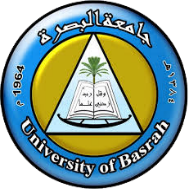 الجامعة : جامعة البصرة الجامعة : جامعة البصرة الجامعة : جامعة البصرة الكليــة : الإدارة والاقتصاد الكليــة : الإدارة والاقتصاد الكليــة : الإدارة والاقتصاد القسم : إدارة الاعمال القسم : إدارة الاعمال القسم : إدارة الاعمال الفصل الدراسي : الأول الفصل الدراسي : الأول العام الدراسي : 2021-2022العام الدراسي : 2021-2022رقم الموبايل : 07703200290أسم التدريسي :  محمد صالح هادي عدد وحدات الدرس :  3جهة الانتساب : جامعة البصرة / كلية الإدارة والاقتصاد رابط الصفحة الرسمية :  https://faculty.uobasrah.edu.iq/portal/2ba8698b79439589fdd2b0f7218d8b07الايميل الرسمي : mohamad.hadi @uobasrah .edu.iqنظرة عامة اتاحة المعرفة للطلبة حول اهم المفردات لهذه المادة باعتبارها مادة حيوية في ظل التطورات التكنولوجيا المهمة  الأهداف والغايات الاطلاع على المفردات الحديثة لمادة ادارة المعرفة2- إكساب الطالب المعرفة والقدرة على تمييز المفاهيم الاساسية لإدارة المعرفة والتي تعتبر النواة الاساسية لعدد من المجالات الاخرى   المصادر [1] إدارة المعرفة / ناصر محمد جرادات و احمد إسماعيل المعاني و أسماء راشد الصالح      التقييمات المعتمدة تعتمد درجة المادة (    50  ) موزعة على الجوانب التالية :  الدرجة التفاصيل 30الامتحانات 5درجة الاستيعاب5المشاركة 10الحضور50الدرجة الكلية وصف الدرس وجدول التخصيصيتضمن الدر س  (  3 ) ساعة - عدد الساعات الأسبوعية معتمدة موزعة على 15 أسبوعًا . الامتحانات والتقييمات القراءة في المصدرالموضوع الموضوع التأريخالاسبوعإدارة المعرفةإدارة المعرفةمدخل الى المعرفةالاسبوع الأول 1إدارة المعرفةإدارة المعرفةمدخل الى المعرفةالاسبوع الثاني 2إدارة المعرفةإدارة المعرفةمدخل الى المعرفةالاسبوع الثالث 3إدارة المعرفةإدارة المعرفةاقتصاد المعرفة الاسبوع الرابع  4الأمتحان 1إدارة المعرفةإدارة المعرفةاقتصاد المعرفة الاسبوع الخامس 5إدارة المعرفةإدارة المعرفةإدارة المعرفة الاسبوع السادس 6إدارة المعرفةإدارة المعرفةإدارة المعرفة الاسبوع السابع 7إدارة المعرفةإدارة المعرفةإدارة المعرفة الاسبوع الثامن  8الامتحان 2إدارة المعرفةإدارة المعرفةانشاء المعرفة الاسبوع التاسع 9إدارة المعرفةإدارة المعرفةانشاء المعرفة الاسبوع العاشر 10إدارة المعرفةإدارة المعرفةالتأثيرات التنظيمية لإدارة المعرفةالاسبوع الحادي عشر 11إدارة المعرفةإدارة المعرفةالعوامل المؤثرة في إدارة المعرفةالاسبوع الثاني عشر 12الامتحان 3إدارة المعرفةإدارة المعرفةاستراتيجية إدارة المعرفة الاسبوع الثالث عشر  13إدارة المعرفةإدارة المعرفةاستراتيجية إدارة المعرفة الاسبوع الرابع عشر  14إدارة المعرفةإدارة المعرفةأسئلة للنقاش الاسبوع الخامس عشر  15امتحان نهاية الفصلامتحان نهاية الفصلامتحان نهاية الفصلامتحان نهاية الفصلامتحان نهاية الفصلامتحان نهاية الفصلهل يمكن تطوير المنهج   < ضمن صلاحية التدريسي 20% >  على ان تتضمن مفردات تخدم الاستدامةهل يمكن تطوير المنهج   < ضمن صلاحية التدريسي 20% >  على ان تتضمن مفردات تخدم الاستدامةنعم يمكن ضمن المحاور1- محاربة الفقر-2- لا للجوع-3- تطوير التعلم والتعليم مدى الحياة- 4- الكيمياء الخضراء- 5- التنمية المستدامة-6- تنقية المياه-7- تدوير المياه للزراعة-8-الابداع والانتاج-9- الطاقة المستدامة( الرياح والشمس والطاقة العضوية) -10- تطوير البيئة- 11- قياس التلوث -12- رعاية الطفولة -13- تطوير الصحة العامة-14- قياس كفاءة المؤسسات الصحية-15- المساواة بين الجنسين-16- عدم التطرف-17- كفاءة الدواء-18- كفاءة الغذاء للرضع، الاطفال والبالغين وكبار السن-19-كفاءة البيئة الجامعة -20- تدوير المخلفات -21- اليات التخلص من المياه الثقيلة-22- محو الامية -23- اليات حفظ التنوع الحيوي -24- اليات نشر السلام و العدالة في المجتمع - 25-تطوير الحياة في البحار والمحيطات-26-دراسة مستوى التعليم الجامعي واليات تطويره-27- اليات تطوير الصناعة المحلية في العراق-28- اليات تطوير البنى التحتية في العراق-29-تقليل من التفرقة العنصرية بكافة اشكالها-30-اساسيات المدن المستدامة-31-اليات التقليل من الاستهلاك وزيادة الانتاج-32-اليات توفير فرص العمل للجميع-33-دراسة جوانب تطوير المساحات الخضراء -34- دراسة ظواهر المناخية في البلد -35- اليات الحصول على صحة جيدة و الرفاهية.أقترح موضوع يخدم الاستدامة